                                                                         «УТВЕРЖДАЮ»                                                                              Председатель ТРОО                                                                                                       «Федерация тяжелой  атлетики»                                                                             ________________ А.В. Большой «_____» _______________ 20___ г.                                                                     ПОЛОЖЕНИЕО ФОРМИРОВАНИИ И ОБЕСПЕЧЕНИИ СПОРТИВНЫХ СБОРНЫХ КОМАНДТОМСКОЙ ОБЛАСТИ  ПО ТЯЖЕЛОЙ АТЛЕТИКЕ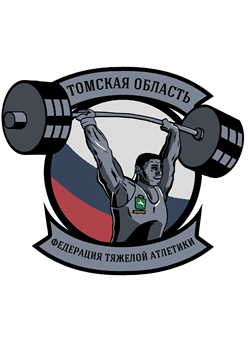 1. ОБЩИЕ ПОЛОЖЕНИЯ1.1. Настоящее Положение устанавливает общие принципы и критерии формирования списков кандидатов в спортивные сборные команды Томской области по тяжелой атлетике(далее по тексту – сборные команды), порядок утверждения этих списков,  порядок наделения статусом «Спортивная сборная команда Томской области», включенная во Всероссийский реестр видов спорта, регулирует вопросы материально-технического обеспечения, а также обеспечение подготовки спортивного резерва для спортивных сборных команд Томской области  по тяжелой атлетике.1.2. Спортивные сборные команды Томской области по тяжелой атлетике формируются  в целях подготовки и участия штангистов Томской области на Олимпийских играх, Паралимпийских играх, Сурдлимпийских играх; Чемпионатах, Первенствах и Кубках Мира, Европы, России, Сибирского федерального округа Российской Федерации, и других официальных межрегиональных, всероссийских и международных спортивных и физкультурных мероприятиях (далее - спортивные соревнования) и завоевания ими передовых позиций на всероссийской, международной спортивной арене.2. ЦЕЛИ И ЗАДАЧИ СПОРТИВНЫХ СБОРНЫХ КОМАНД ТОМСКОЙ ОБЛАСТИ ПО ТЯЖЕЛОЙ АТЛЕТИКЕ2.1. Основной целью формирования спортивных сборных команд Томской области по тяжелой атлетике является создание конкурентоспособных команд  для выступления на официальных соревнованиях различного ранга и делегирования лучших представителей Томской области в спортивные сборные команды Российской Федерации по тяжелой атлетике2.2.Задачами спортивной сборной команды Томской области являются:	                                            - успешное выступление на соревнованиях различного ранга;	                                                               - пропаганда здорового образа жизни;	                                                                                               - совершенствование мастерства ведущих спортсменов Томской области;			-повышение престижа тяжелой атлетики и спорта в целом в Томской области;	-накопление и передача новым поколениям спортсменов опыта в подготовке к            соревнованиям.3. ПОРЯДОК ФОРМИРОВАНИЯ И НАДЕЛЕНИЯ СТАТУСОМ СПОРТИВНЫХ СБОРНЫХ КОМАНД ТОМСКОЙ ОБЛАСТИ ПО ТЯЖЕЛОЙ АТЛЕТИКЕ3.1. Списки кандидатов в спортивные сборные команды Томской области (далее - списки) ежегодно формируются Тренерским советом и утверждаются Правлением Томской региональной  общественной организации «Федерация тяжелой атлетики» (далее - Федерация), включенной департаментом по молодежной политике, физической культуре и спорту Томской области в реестр аккредитованных региональных спортивных федераций. Списки формируются согласно возрастным группам для спортсменов - кандидатов в спортивные сборные команды Томской области, определенным Единой всероссийской спортивной классификацией, по составам – основной, юниорский, юношеский, и утверждаются приказом Департамента по молодежной политике, физической культуре и спорту Томской области (далее – Департамент).3.2. Списки формируются по итогам выступлений спортсменов в прошедшем спортивном сезоне.3.3. В списки включаются: а). спортсмены, показавшие высокие спортивные результаты на региональных соревнованиях по тяжелой атлетике, включенных в календарный план официальных физкультурных  и спортивных мероприятий Томской области, в соответствии с установленными Приказом Департамента № 306 от 30.11.2010 г. критериями формирования списков кандидатов в спортивные сборные команды Томской области;б). тренеры и иные специалисты в области физической культуры и спорта, принимающие непосредственное участие в подготовке спортсменов - кандидатов в спортивные сборные команды Томской области по тяжелой атлетике.   3.4. Основаниями для отказа в утверждении Правлением ТРОО «Федерация тяжелой атлетики» списков являются:- представление списков, оформленных ненадлежащим образом и (или) с нарушением установленного срока их подачи;- наличие в представленных списках недостоверной или искаженной информации;- несоответствие списков установленным настоящим Положением общим принципам и критериям.3.5. Внесение изменений или дополнений в утвержденные списки осуществляется в соответствии с Положением, установленным для их представления.3.6. По результатам рассмотрения предложений Тренерского совета Федерации о внесении изменений или дополнений в утвержденные списки Правление Федерации принимает решение о внесении соответствующих изменений или дополнений в утвержденные списки либо об отказе во внесение изменений или дополнений в утвержденные списки.3.7. Основаниями для отказа о внесении изменений или дополнений в утвержденные списки являются:- представление изменений или дополнений, оформленных ненадлежащим образом;- наличие в представленных изменениях или дополнениях недостоверной или искаженной информации;- несоответствие изменений или дополнений установленным общим принципам и критериям.3.8. Списки кандидатов подписываются председателем Томской региональной общественной организации «Федерация тяжелой атлетики» и представляются в Департамент по форме (приложение 5 к настоящему Положению), утвержденной Приказом Департамента № 306 от 30.11.2010 г. в 2-х экземплярах на бумажном носителе и в электронном виде не позднее 1 декабря текущего года.3.9. Списки сборных команд утверждаются до 1 января  и действуют с  1 января по 31 декабря текущего года.Один экземпляр утвержденного списка сборных команд  направляется Департаментом в  Томскую региональную общественную организацию «Федерация тяжелой атлетики», представившую список кандидатов на утверждение.3.10. Утвержденные списки сборных команд, а также изменения и дополнения к спискам размещаются на официальном сайте Департамента по молодежной политике, физической культуре и спорта Томской области и  официальном сайте Федерации. 3.11. Статусом "Спортивная сборная команда Томской области по тяжелой атлетике" наделяется коллектив спортсменов, тренеров и иных специалистов в области физической культуры и спорта, принимающих непосредственное участие в подготовке спортсменов - кандидатов в спортивные сборные команды Томской области по тяжелой атлетике, включенных в состав утвержденных списков.4. МАТЕРИАЛЬНО-ТЕХНИЧЕСКОЕ ОБЕСПЕЧЕНИЕ СПОРТИВНЫХ СБОРНЫХ КОМАНД ТОМСКОЙ ОБЛАСТИ ПО ТЯЖЕЛОЙ АТЛЕТИКЕ 4.1. Материально-техническое обеспечение спортивных сборных команд Томской области по тяжелой атлетике осуществляется Федерацией за счет средств бюджета Томской области, в пределах выделенных Департаментом ассигнований, за счет внебюджетных средств, привлеченных Федерацией.4.2. К расходам на материально-техническое обеспечение спортивных сборных команд Томской области по тяжелой атлетике  на период тренировочных мероприятий и участия в спортивных соревнованиях относятся:- оплата питания членов сборных команд;- оплата проживания членов сборных команд;- оплата проезда членов сборных команд к месту проведения мероприятия; - обеспечение медикаментами, биологически активными добавками и изделиями медицинского назначения членов сборных команд;- обеспечение автотранспортом для пребывания к месту проведения мероприятия;- оплата аренды (имущественного найма) спортивных сооружений для подготовки сборных команд;				- медицинское обеспечение подготовки участников мероприятия;- страхование членов сборных команд, оформление виз членам сборных команд;- приобретение специализированного спортивного снаряжения, оборудования, формы.5. ОБЕСПЕЧЕНИЕ СПОРТИВНОГО РЕЗЕРВА СБОРНЫХ КОМАНД ТОМСКОЙ ОБЛАСТИ ПО ТЯЖЕЛОЙ АТЛЕТИКЕ5.1. Подготовка спортивного резерва и спортсменов высокого класса по тяжелой атлетике  проводится:- в учреждениях дополнительного образования детей, осуществляющих деятельность в сфере физической культуры и спорта;- в отделениях Государственных образовательных учреждениях дополнительного образования детей «Детско-юношеская спортивная школа»;- иных организациях, осуществляющих деятельность в сфере физической культуры и спорта.5.2. При подготовке спортивного резерва устанавливаются следующие этапы многолетней подготовки спортсменов:- спортивно-оздоровительный этап;- этап начальной подготовки;- учебно-тренировочный этап;- этап совершенствования спортивного мастерства;- этап высшего спортивного мастерства.5.3. В целях обеспечения подготовки спортивного резерва и спортсменов высокого класса, повышения их спортивного мастерства, успешного выступления на межрегиональных, всероссийских и международных спортивных соревнованиях проводятся тренировочные мероприятия.В состав участников тренировочных мероприятий входят спортивный резерв и спортсмены высокого класса, тренеры-преподаватели по тяжелой атлетике, при необходимости врачи, массажисты и другие специалисты для обеспечения проведения тренировочных сборов. Ответственность за обеспечение безопасности участников тренировочного мероприятия несет тренер, назначенный приказом Департамента, ответственным за проведение тренировочного мероприятия.Приложение 1                                                                                 к Положению о формировании и обеспечении                                                                                  спортивных сборных команд Томской области                                                                                   по тяжелой атлетике Критерииформирования списков кандидатов в спортивные сборные командыТомской области  по тяжелой атлетикеСпортивные сборные команды Томской области по тяжелой атлетике комплектуются по 4 возрастным группам согласно ЕВСК:Основной состав:Членами спортивной сборной команды Томской области по тяжелой атлетике (взрослая возрастная группа) могут стать спортсмены, спортивная квалификация которых не ниже спортивного разряда «Кандидат в мастера спорта», показавшие следующие результаты на региональных, межрегиональных и всероссийских соревнованиях по тяжелой атлетике:а) В чемпионате Томской области и иных официальных спортивных соревнованиях Томской области - 1-3 места;б) В чемпионате Сибирского федерального округа – 1-6 места;в) В финале чемпионата России – 1-20 места;Молодежный состав- 21-23 года (по году рождения):Членами спортивной сборной команды Томской области по тяжелой атлетике (молодежная возрастная группа) могут стать спортсмены, спортивная квалификация которых не ниже I (первого) спортивного разряда, показавшие следующие результаты на региональных, межрегиональных и всероссийских соревнованиях по тяжелой атлетике:а) В первенстве Томской области и иных официальных спортивных соревнованиях Томской области - 1-3 места;б) В первенстве Сибирского федерального округа – 1-5 места;в) В финале первенства России – 1-20 места;Юниорский состав-18-20 лет (по году рождения):Членами спортивной сборной команды Томской области по тяжелой атлетике (юниорская возрастная группа) могут стать спортсмены, спортивная квалификация которых не ниже I (первого) спортивного разряда, показавшие следующие результаты на региональных, межрегиональных и всероссийских соревнованиях по тяжелой атлетике:а) В первенстве Томской области и иных официальных спортивных соревнованиях Томской области - 1-3 места;б) В первенстве Сибирского федерального округа – 1-5 места;в) В финале первенства России – 1-20 места;Юношеский состав-14-17 лет:Членами спортивной сборной команды Томской области по тяжелой атлетике (юношеская возрастная группа) могут стать спортсмены, спортивная квалификация которых не ниже III  (третьего) спортивного разряда для девушек и  II (второго) спортивного разряда для юношей, показавшие следующие результаты на региональных, межрегиональных и всероссийских соревнованиях по тяжелой атлетике:а) В первенстве Томской области и иных официальных спортивных соревнованиях Томской области - 1-3 места;б) В первенстве Сибирского федерального округа – 1-5 места;в) В финале первенства России – 1-20 места;Приложение 2                                                                                                                                                                               к Положению о формировании и обеспечении                                                                                  спортивных сборных команд Томской области                                                                                   по тяжелой атлетике СПИСОКкандидатов в спортивные сборные команды Томской областипо тяжелой атлетике на 20__ г.Тренеры и иные специалисты, работающие со спортивной сборной           командой Томской области:II. Спортсмены – кандидаты в состав сборной команды Томской области:Председатель Томской региональной общественной организации «Федерация тяжелой атлетики»                    _____________/_______________ /                                          М.П.№ п/пФамилия, имя, отчествоДата рожденияСпортивное или почетное спортивное званиеДолжность в командеСпортивная дисциплина или группа дисциплинОсновное место работы (организаци)Стаж работы в спортивных сборных командах Псковской области (количество лет)12345678№ п/пВид программыФамилия, имя, отчествоПол, дата рожденияСпортивное или почетное  званиеПринадлежность к спортивной организацииЛичные тренерыВысший результат сезона№ п/пВид программыФамилия, имя, отчествоПол, дата рожденияСпортивное или почетное  званиеПринадлежность к спортивной организацииЛичные тренерыВысший результат сезона12345678Основной состав- мужчины, женщины:                                                                   Основной состав- мужчины, женщины:                                                                   Основной состав- мужчины, женщины:                                                                   Основной состав- мужчины, женщины:                                                                   Основной состав- мужчины, женщины:                                                                   Основной состав- мужчины, женщины:                                                                   Основной состав- мужчины, женщины:                                                                   Основной состав- мужчины, женщины:                                                                   Основной состав- мужчины, женщины:                                                                   12юниоры, юниорки (возраст в соответствии с Единой всероссийской спортивной)          классификацией):                                                                    юниоры, юниорки (возраст в соответствии с Единой всероссийской спортивной)          классификацией):                                                                    юниоры, юниорки (возраст в соответствии с Единой всероссийской спортивной)          классификацией):                                                                    юниоры, юниорки (возраст в соответствии с Единой всероссийской спортивной)          классификацией):                                                                    юниоры, юниорки (возраст в соответствии с Единой всероссийской спортивной)          классификацией):                                                                    юниоры, юниорки (возраст в соответствии с Единой всероссийской спортивной)          классификацией):                                                                    юниоры, юниорки (возраст в соответствии с Единой всероссийской спортивной)          классификацией):                                                                    юниоры, юниорки (возраст в соответствии с Единой всероссийской спортивной)          классификацией):                                                                    юниоры, юниорки (возраст в соответствии с Единой всероссийской спортивной)          классификацией):                                                                    12юноши, девушки (возраст в соответствии с Единой всероссийской спортивной            классификацией):                                                                    юноши, девушки (возраст в соответствии с Единой всероссийской спортивной            классификацией):                                                                    юноши, девушки (возраст в соответствии с Единой всероссийской спортивной            классификацией):                                                                    юноши, девушки (возраст в соответствии с Единой всероссийской спортивной            классификацией):                                                                    юноши, девушки (возраст в соответствии с Единой всероссийской спортивной            классификацией):                                                                    юноши, девушки (возраст в соответствии с Единой всероссийской спортивной            классификацией):                                                                    юноши, девушки (возраст в соответствии с Единой всероссийской спортивной            классификацией):                                                                    юноши, девушки (возраст в соответствии с Единой всероссийской спортивной            классификацией):                                                                    юноши, девушки (возраст в соответствии с Единой всероссийской спортивной            классификацией):                                                                    12